Отзыво выпускной квалификационной работе студентки кафедры мастерства художников кино СПбГУ Зои Дубовой.  Дипломная работа выпускницы творческой мастерской «Мастерство художника кино и телевидения по костюму» Зои Дубовой является проектом изобразительного решения ансамбля костюмов для художественного фильма по научно-фантастической повести советских писателей Аркадия и Бориса Стругацких «Хищные вещи века». Диплом состоит из 12 цветовых композиционных эскизов, каждый из которых отображает конкретную контрапунктную сцену произведения. Дипломная работа включает в себя дополнительно 10 цветовых эскизов главных героев, к которым прилагаются таблица занятости и переодеваний, технологические эскизы для пошивочной, «линейка», значительный изобразительный материал по теме; а также цветовую экспликацию по всему фильму. Портфолио и пояснительная записка выпускницы завершают перечень проделанной ею работы по данному диплому.В экспликации показаны наиболее острые моменты произведения, тем самым наглядно представлено цветовое решение будущего фильма. Чистовые композиционные эскизы построены остро, динамично, и резко отличаются друг от друга формами и форматами. Интенсивность цвета эскизов дополняет и усиливает динамичность композиций, подчеркивает тот постоянный внутренний дискомфорт жителей страны, которые, решив все материальные проблемы, страдают от духовной опустошённости, мучительной скуки. Отсюда их   увлечения экстремальными видами досуга, "дрожкой", "звуковым усилителем чувств" - слегом, который в конечном итоге разрушает сознание слушателя. "Хищные вещи века" - своеобразная и очень яркая ода обществу потребления. В настоящее время повесть является почти документальной зарисовкой современного мира. Эта боль авторов книги прочитывается в эскизах Зои, и в самой подаче эскизов: они как бы представляют собой осколки, подобные разбитому зеркалу, мира, в котором прежде были Любовь, Искусство, Дружба. Зоя показывает этот новый мир, где   все искусственное: и чувства, и деревья, и цветы, и ткани, из которых специальные устройства изготавливают одежду, и сами люди, которые в этой одежде   похожи не то на манекенов, не то на неких фантастических существ. Материалы создания работ – акрил, масляная пастель, акварель. Ими выпускница владеет свободно, профессионально.Хочется все же отметить и некоторые недостатки диплома. Прежде всего, небольшое количество эскизов экспликации. Во-вторых - в экспозиции композиционных эскизов хотелось бы проследить, понять сюжет произведения, сейчас это практически невозможно. В-третьих, присутствует некоторое однообразие цветового решения разнообразных по настроению сцен. Не совсем точны и персонажные характеристики. Но, в целом, выпускная квалификационная работа сделана на хорошем художественном уровне.  Дипломник готов к будущей работе в кино, понимает свою роль и ответственность в создании полнометражного художественного фильма.Руководитель ВКР, Заслуженный художник РФ, доцент СПбГУ                                                              Л.П. Конникова 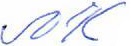 